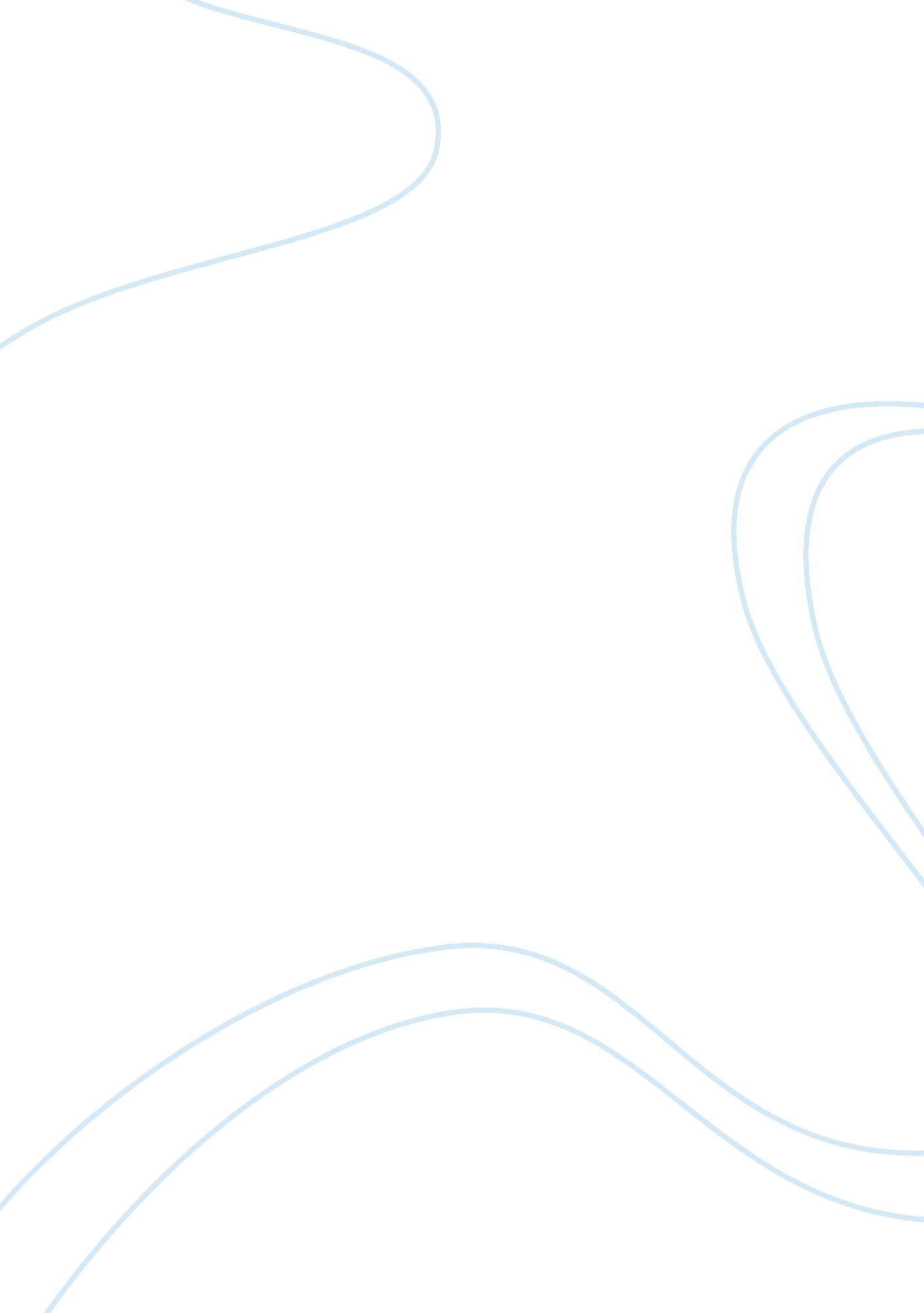 Computer and educationTechnology, Computer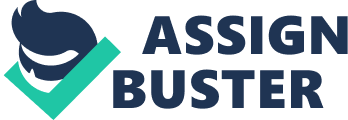 Computer is playing vital role in modern life. Computer education has great importance because use of computer has reached almost all spheres of life. The modern life of today Includes information and contacts with people all over the world. Computer has helped considerably to achieve this. This is possible through computer education when a person knows the use of computer, he can employ In his business, for planning and chalking out programmed. Calculations and statistical works. The internet helps to have contact with any one in any part of the world. Today, by the help of internet, business has progressed very much. This is also possible with the knowledge of computer. Today computer education is must for the Job of even an ordinary clerk in the office. The knowledge and use of computer is essential for him. In modern countries the running of trains, machines, the flight of planes, the work in the bank and progress of business, all these are controlled by computer. This is possible only by the knowledge and use of computer. Computer education enables the artist In creating the realistic Images. In the field of entertainment too, musicians, having computer education, create multiple voice composition and the play back music with hundreds of variations. Not only this, the knowledge of computer helps in domestic work likes making the home budget doing calculations, and playing with confidence. Role of Computers in Education The computer technology has a deep impact on education. Computer education forms a part of the school and college curricula, as it is important for every individual today, to have the basic knowledge of computers. The advantages of computers in education Include an efficient storage and rendition of Information, quick Information processing and very Importantly the saving of paper. Know more about the importance of computer education. Computer teaching plays a key role in the modern systems of education. Students find it easier to refer to the Internet than searching for information in fat reference books. The process of learning has gone beyond learning from prescribed textbooks. Today, aspirer can satiate their thirst for knowledge by means of the Internet. It is easier to store information on computers than maintaining hand-written notes. To know more on the subject, read about textbooks versus computer teaching. Online education has revolutionized the education industry. The computer technology has made the dream of distance learning, a reality. Education Is no more limited to classrooms. It has reached far and wide thanks to the computer technology. 